Podnikové vzdělávání (1)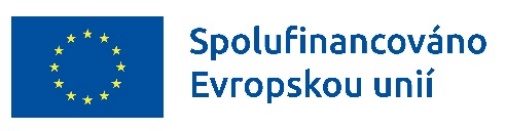 Jsme zapojeni do výzvy "PODNIKOVÉ VZDĚLÁVÁNÍ (1)", která je spolufinancována Evropskou unií. Hlavním cílem je zlepšit úroveň znalostí a dovedností zaměstnanců, a zajistit tak soulad jejich kompetentnosti s požadavky na vykonávané pracovní činnosti. Dalším cílem pak je zvýšit adaptabilitu starších pracovníků.Výzva je zahrnuta v programu OP Zaměstnanost plus 2021-2027 a jejím řídícím orgánem
je Ministerstvo práce a sociálních věcí ČR.Název projektu je „Agropodnik a.s. Hradec Králové – rozvoj podnikového vzdělávání“.Jeho číslo je CZ.03.01.03/00/23_047/0003238 a je zaměřen na zvýšení kvalifikace 
všech zaměstnanců, a především pak těch ve věku nad 55 let.Lidé budou moci být školeni v Měkkých dovednostech, Ekonomických znalostech, Cizích jazycích a v Technickém / Odborném vzdělávání.Náš projekt bude finalizován v roce 2026 a po jeho ukončení se k němu na svých stránkách vrátíme s doplňujícími a upřesňujícími informacemi ohledně výstupů a dosažených výsledků.